جامعة باجي مختار ـ عنابةكلية الآداب والعلوم الإنسانية والاجتماعيةمسمع عبد الكريم بزاز يومي :09 و 10 نوفمبر 2020استمارة مشاركة بمقترح بحثيالتعريف بالباحث الرجاء إرفاق سيرة ذاتية وافية عن الباحث وتاريخه العلميالمقترح البحثيبيانات المشاركة البحثيةعناصر المقترح البحثيأعمال بحثية سابقة للباحث ذات صلة بموضوع المؤتمر (إنْ وجدت)ترسل المقترحات البحثية الي: fanon20annaba@gmail.comالاسم بالكاملاللقب/الشهرةاللقب/الشهرةالوظيفة والهيئة التابع لهاالتخصص العامالتخصص الدقيقالتخصص الدقيقبيانات المراسلةالعنوان البريديالهاتف الثابت:الجوال:الهاتف الثابت:الجوال:البريد الإلكترونيالبريد الإلكترونيملخص التعريف بالباحث من واقع سيرته الذاتية
(في حدود 70 كلمة)محور المشاركةيحدد الباحث المحور المختار للمشاركةالعنوان المقترح للورقة البحثية المقدمةالكلمات المفتاحيةاكتب خمسة على الأقل ويفصل بينها بعلامة /موضوع الورقة البحثية، وفرضياتها، وإشكاليتها/أسئلتها البحثية:بين 200 - 300 كلمةأهمية الورقة، وأهدافها:بين 200 – 300 كلمةالمنهج البحثي، والمداخل المقترحة:بين 100 -200 كلمةهيكل مقترح:في حدود 200 كلمةقائمة مراجع أولية: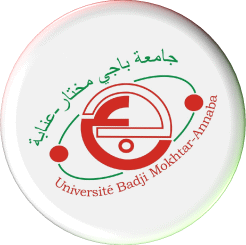 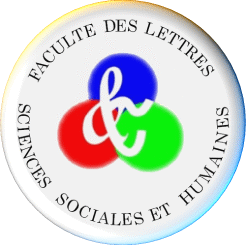 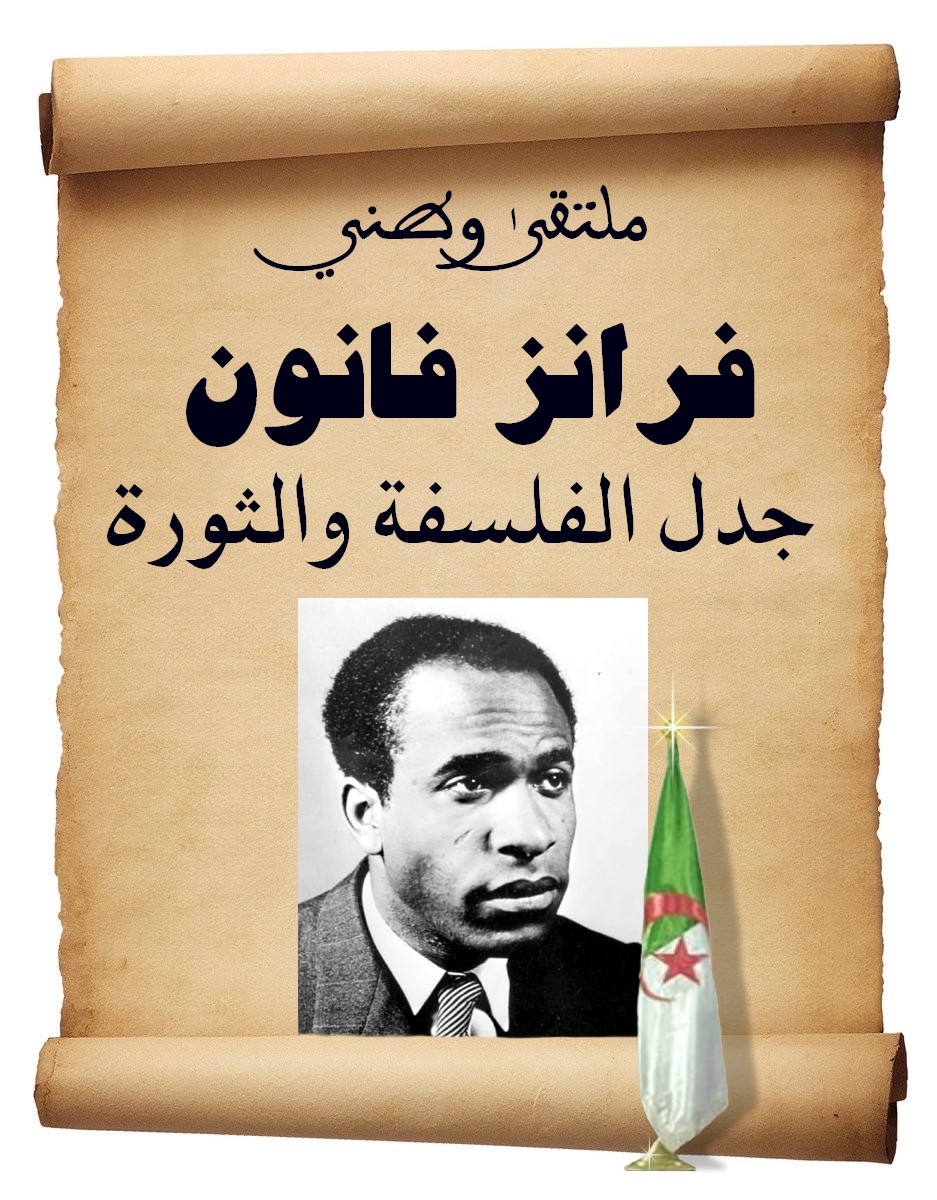 